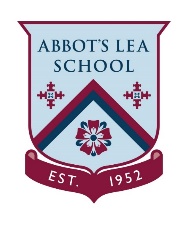 EYFS/KS1 Home LearningMake your own paper cup bubble machineActivity 1Things you will need A bendy strawPaper cupCellotapeWaterWashing up liquid/ bubble bathAll equipment can be swapped for something else that is similar based on what you have at home. 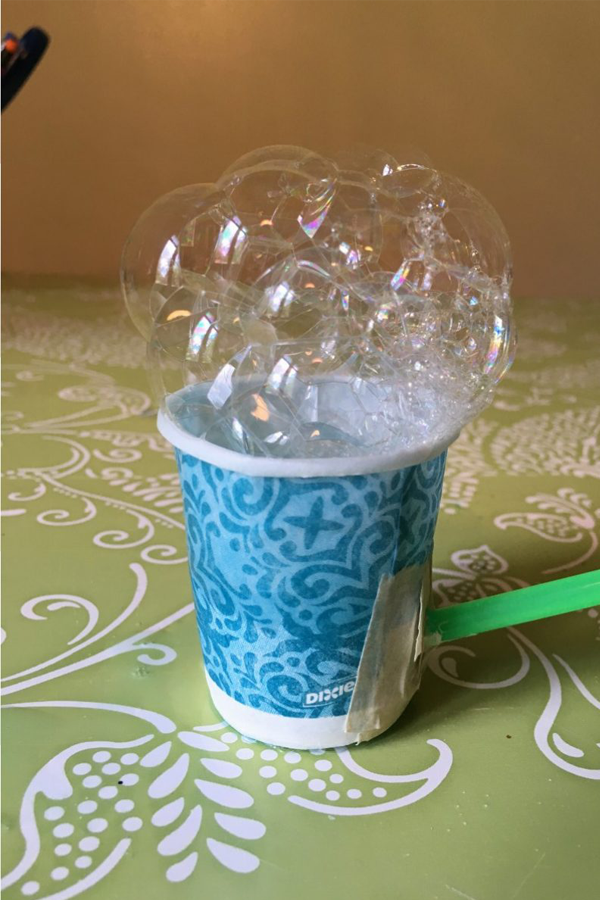 <INSERT PHOTO HERE>Activity Ready to put those engineering brains to the test?This activity demonstrates how we can push air into a container in one area and see it emerge in another area. The straw acts as a tunnel for the air!  Please encourage the pupils to collect their own equipment where possible. 1. Place the straw through the cup somewhere near the bottom 2. Use some cellotape to seal the hole 3. Start blowing into the straw and watch the bubbles form!4. Experiment with blowing harder or softer, shorter or longer and watch those bubbles grow!Activity Ready to put those engineering brains to the test?This activity demonstrates how we can push air into a container in one area and see it emerge in another area. The straw acts as a tunnel for the air!  Please encourage the pupils to collect their own equipment where possible. 1. Place the straw through the cup somewhere near the bottom 2. Use some cellotape to seal the hole 3. Start blowing into the straw and watch the bubbles form!4. Experiment with blowing harder or softer, shorter or longer and watch those bubbles grow!